VSTUPNÍ ČÁSTNázev moduluOchrana člověka za mimořádných událostí - M Kód modulu99-m-4/AP08Typ vzděláváníOdborné vzděláváníTyp moduluodborný průřezovýVyužitelnost vzdělávacího moduluKategorie dosaženého vzděláníM (EQF úroveň 4)Skupiny oborů99 - PrůřezovéKomplexní úlohaObory vzdělání - poznámkyPro všechny obory vzděláníDélka modulu (počet hodin)4Poznámka k délce moduluPlatnost modulu od30. 04. 2020Platnost modulu doVstupní předpokladyNejsou stanoveny.JÁDRO MODULUCharakteristika moduluModul je určen pro obory vzdělání s různým zaměřením v kategorii dosaženého vzdělání M a bude realizován jako odborně průřezový. Tento modul přispívá k aktivnímu přístupu žáků ke své odborné profesní kariéře a k zlepšení občanské gramotnosti. Žáci po absolvování tohoto modulu získají základní informace o významu a funkci integrovaného záchranného systému a krizových stavech, jako například nouzový stav, stav ohrožení státu apod.  Očekávané výsledky učeníŽák:vysvětlí význam a funkci integrovaného záchranného systému při řešení mimořádných událostíchápe rozdíly krizových stavů a má povědomí o činnosti orgánů krizového řízení a jejich posláníorientuje se v základních právech a povinnostech právnických, podnikajících fyzických a fyzických osob ve vztahu k zákonům č. 239/2000 Sb., a č. 240/2000 Sb.Obsah vzdělávání (rozpis učiva)Funkce integrovaného záchranného systému, rozdělení základních a ostatních složekÚkoly základních složek IZSKrizové stavy – stav nebezpečí, nouzový stav, stav ohrožení státu, válečný stavČinnost a poslání orgánů krizového řízeníPráva a povinnosti právnických, podnikajících fyzických a fyzických osob ve vztahu k zákonu č. 239/2000 Sb., o integrovaném záchranném systému a o změně některých zákonů, a zákonu č. 240/2000 Sb., o krizovém řízení a o změně některých zákonůUčební činnosti žáků a strategie výukyStrategie výukyMetody slovní:monologické metody (vysvětlování, popis, výklad)dialogické metody (rozhovor, diskuse)názorně demonstrační metody (předvádění a pozorování)metody práce s učebnicí, knihou, odborným časopisem, internetemMetody praktické:aktivizující situační metody (řešení problémového případu)Učební činnostiŽák:pracuje s informacemi získanými z výkladu učitelepři své činnosti uplatňuje práci s odborným textemnavrhuje, jak čelit mimořádným událostemkonzultuje danou problematiku s učitelemaplikuje teoretické poznatky do praktických příkladůodhaluje případnou chybovost a provede opravuČinnosti žáka ve vazbě na výsledky učení:Vysvětlí význam a funkci integrovaného záchranného systému při řešení mimořádných událostísamostatně charakterizuje činnosti základních složekrozlišuje základní a ostatní složky IZSChápe rozdíly krizových stavů a má povědomí o činnosti orgánů krizového řízení a jejich posláníve skupině žáků nebo samostatně vysvětlí, co jsou krizové stavyna příkladu popíše činnosti orgánů krizového řízeníOrientuje se v základních právech a povinnostech právnických, podnikajících fyzických a fyzických osob ve vztahu k zákonům č. 239/2000 Sb., a č. 240/2000 Sb.popíše zapojení právnických a fyzických osob do záchranných a likvidačních prací (včetně možnosti odmítnutí těchto povinností)ve spolupráci s učitelem vysvětlí omezení vyplývající z vyhlášení jednoho z krizových stavůZařazení do učebního plánu, ročník1. ročníkVÝSTUPNÍ ČÁSTZpůsob ověřování dosažených výsledkůPísemné zkoušení: znalosti a jejich aplikace se ověří formou otevřených otázek s tématy:Funkce integrovaného záchranného systému, rozdělení základních a ostatních složek včetně úkolů základních složek IZS – 2 otázkyKrizové stavy – stav nebezpečí, nouzový stav, stav ohrožení státu, válečný stav, včetně činností a poslání orgánů krizového řízení – 2 otázkyPráva a povinnosti právnických, podnikajících fyzických a fyzických osob ve vztahu k zákonu č. 239/2000 Sb., o integrovaném záchranném systému a o změně některých zákonů, a zákonu č. 240/2000 Sb., o krizovém řízení a o změně některých zákonů – 2 otázkyKritéria hodnoceníPísemné zkoušení: žák získá maximálně 30 bodů, s ohledem na konkrétní témata:Funkce integrovaného záchranného systému, rozdělení základních a ostatních složek včetně úkolů základních složek IZS – 10 bodůKrizové stavy – stav nebezpečí, nouzový stav, stav ohrožení státu, válečný stav, včetně činností a poslání orgánů krizového řízení – 10 bodůPráva a povinnosti právnických, podnikajících fyzických a fyzických osob ve vztahu k zákonu č. 239/2000 Sb., o integrovaném záchranném systému a o změně některých zákonů, a zákonu č. 240/2000 Sb., o krizovém řízení a o změně některých zákonů – 10 bodůŽák uspěl při dosažení alespoň 20 bodů.U písemného zkoušení se hodnotí věcná správnost výkladu pojmů, aplikace z teoretických poznatků do praktických příkladů.Doporučená literaturaKOPECKÝ, Miroslav, Eleonóra TILCEROVÁ a Jaromír ŠIMAN. Ochrana člověka za mimořádných událostí. Olomouc: Univerzita Palackého, 2014. Studijní opora. ISBN 978-80-244-4094-1Vaše cesty k bezpečí Portál krizového řízení HZS JmK [online]. Dostupné z: http://krizport.firebrno.cz/file/2633_1_1/Chraň svůj svět, chraň svůj život - 11 výukových interaktivních kurzů věnujících se výuce v oblastech běžných rizik i rizik mimořádných událostí. Jednotlivé kurzy jsou k dispozici online. Projekt je součástí širokých aktivit neziskové organizace Záchranný kruh.PoznámkyObsahové upřesněníOV RVP - Odborné vzdělávání ve vztahu k RVPMateriál vznikl v rámci projektu Modernizace odborného vzdělávání (MOV), který byl spolufinancován z Evropských strukturálních a investičních fondů a jehož realizaci zajišťoval Národní pedagogický institut České republiky. Autory materiálu a všech jeho částí, není-li uvedeno jinak, jsou Jaromír Šiman, Eleonóra Tilcerová. Creative Commons CC BY SA 4.0 – Uveďte původ – Zachovejte licenci 4.0 Mezinárodní.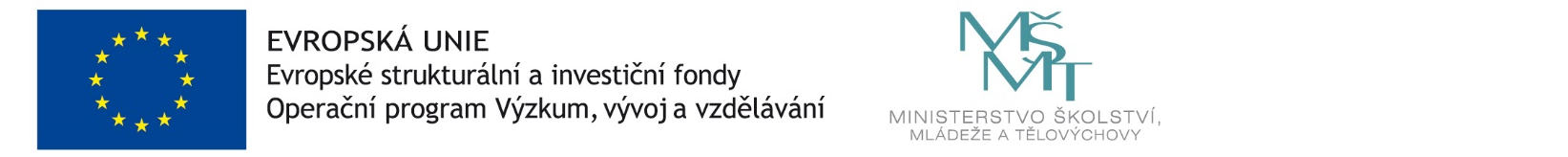 